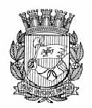 Publicado no D.O.C. São Paulo, 246, Ano 61 Sábado.31 de Dezembro de 2016Gabinete do Prefeito, Pág.01PORTARIA 469, DE 30 DE DEZEMBRO DE 2016FERNANDO HADDAD, Prefeito do Município de São Paulo,usando das atribuições que lhe são conferidas por lei,RESOLVE:EXONERAR:6- DARLENE APARECIDA TESTA, RF 814.588.1, a pedido, e apartir de 1º de janeiro de 2017, do cargo de Chefe de Gabinete,símbolo CHG, da Secretaria Municipal do Desenvolvimento,Trabalho e Empreendedorismo.4 - SANDRA INÊS FAÉ, RF 818.066.1, a pedido, e a partir de1º de janeiro de 2017, do cargo de Secretária Adjunta, símboloSAD, do Gabinete do Secretário, da Secretaria Municipal doDesenvolvimento, Trabalho e Empreendedorismo.4 - ARTUR HENRIQUE DA SILVA SANTOS, RF 814.094.4,a pedido, e a partir de 1º de janeiro de 2017, do cargo deSecretário Municipal, referência SM, da Secretaria Municipal doDesenvolvimento, Trabalho e Empreendedorismo.Gabinete do Prefeito, Pág.03PORTARIA 489, DE 30 DE DEZEMBRO DE 2016FERNANDO HADDAD, Prefeito do Município de São Paulo,usando das atribuições que lhe são conferidas por lei,RESOLVE:Exonerar, a pedido, e a partir de 1º de janeiro de 2017, osenhor DIOGO JAMRA TSUKUMO, RG 26.545.563-7-SSP/SP, docargo de Diretor Geral, símbolo DGF, da Fundação Paulistanade Educação, Tecnologia e Cultura, da Secretaria Municipal doDesenvolvimento, Trabalho e Empreendedorismo.PREFEITURA DO MUNICÍPIO DE SÃO PAULO, aos 30 dedezembro de 2016, 463° da fundação de São Paulo.FERNANDO HADDAD, PrefeitoPORTARIA 490, DE 30 DE DEZEMBRO DE 2016FERNANDO HADDAD, Prefeito do Município de São Paulo,usando das atribuições que lhe são conferidas por lei,RESOLVE:Exonerar, a pedido, e a partir de 1º de janeiro de 2017, o senhorANTÔNIO CARLOS SOUZA DE CARVALHO, RG 12.654.671,do cargo de Chefe de Gabinete, símbolo CHG, da Chefia de Gabinete,do Gabinete do Diretor Geral, da Fundação Paulistana,de Educação, Tecnologia e Cultura, da Secretaria Municipal doDesenvolvimento, Trabalho e Empreendedorismo.PREFEITURA DO MUNICÍPIO DE SÃO PAULO, aos 30 dedezembro de 2016, 463° da fundação de São Paulo.FERNANDO HADDAD, PrefeitoSecretarias, Pág.12DESENVOLVIMENTO,TRABALHOE EMPREENDEDORISMOGABINETE DO SECRETÁRIOEXTRATO2016-0.277.506-7TERMO DE COOPERAÇÃO Nº 015/2016/SDTEPartícipes: Secretaria Municipal do Desenvolvimento, Trabalhoe Empreendedorismo – SDTE e a Secretaria Municipal dePromoção da Igualdade Racial.Objeto: Concessão de espaço físico na unidade do CATe Luz,para instalação do Centro de Referência de Promoção da IgualdadeRacial Unidade Central. Sem repasse de recursos financeirose sem contrapartida; cada parte arcará com as suas despesas.Vigência: 12 (doze) meses a partir da data da assinatura.Data da assinatura: 29/12/2016.Signatários: Artur Henrique da Silva Santos, pela SDTE eElizeu Soares Lopes, pela SMPIR.COORDENADORIA DE SEGURANÇA ALIMENTARE NUTRICIONALDESPACHOS DO COORDENADOR2015-0.271.528-3Expedição do Termo de Permissão de Uso Central AbastecimentoPátio do Pari. A Coordenadoria de Segurança Alimentare Nutricional –COSAN, no uso das atribuições que lhe sãoconcedidas por Lei, em especial o Decreto nº 46.398, de 28de setembro de 2005. RESOLVE: DEFERIR o pedido de expediçãodo Termo de Permissão de Uso para empresa Wagner deOliveira Mendonça-ME devidamente inscrita no CNPJ sob onº 05.130.671/0001-90 passará ser permissionária do Boxe nº09/10/11 Arm rua “c”, com área de 118,40m² na Central deAbastecimento Pátio do Pari, para operar no ramo de comérciode ADEGA, com fundamento no Decreto nº 41.425/2001,Portarianº051/12–ABAST/SMSP,PortariaIntersecretarial06/SMSP/SEMDET/2011, e Decreto nº 54.597/2013, Decreto nº56.399/2015 respeitando as disposições legais vigentes.2016-0.083.457-0Assunto: Expedição do Termo de Permissão de Uso CentralAbastecimento Pátio do Pari. O Coordenador de SegurançaAlimentar e Nutricional, no uso das atribuições que lhe sãoconcedidas por Lei, em especial o Decreto nº 46.398, de 28de setembro de 2005. RESOLVE: DEFERIR o pedido de expediçãodo Termo de Permissão de Uso para empresa PastelariaKatayama Ltda-ME devidamente inscrita no CNPJ sob o nº15.350.649/0001-00 passará ser permissionária dos Boxesnº 71, na rua “A”, com área de 14,50m² na Central de AbastecimentoPátio do Pari, para operar no ramo de comérciode Pastelaria, com fundamento no Decreto nº 41.425/2001,Portarianº051/12–ABAST/SMSP,Portaria Intersecretarial 6/SMSP/SEMDET/2011 e Decreto nº 54.597/2013, respeitando as disposiçõeslegais vigentes.2016-0.249.964-7REVOGAÇÃO DE PERMISSÃO DE USO. O Coordenador deSegurança Alimentar e Nutricional, no uso das atribuições quelhe são concedidas por Lei, em especial o Decreto nº 46.398,de 28 de setembro de 2005. RESOLVE: À vista das informaçõesda Supervisão de Mercados e Sacolões, e dos demais elementosconstantes do presente, notadamente da manifestaçãoda Assessoria jurídica, que acolho e adoto como razão dedecidir, REVOGO, com fulcro no art.25, inciso II, do Decreto nº41.425/2001 e cláusula V, do TPU, a permissão de uso outorgadaà empresa Valmir de Lima Barbosa Hortifruti-ME, inscrita noCNPJ, sob nº 20.021.599/0001-57, que opera no boxe nº 02/03,rua “H”, Central de Abastecimento Pátio do Pari.FUNDAÇÃO PAULISTANA DE EDUCAÇÃOE TECNOLOGIAPORTARIA Nº 32/ FUNDAÇÃO PAULISTANA/2016Regulamenta a progressão funcional e a promoçãodos Empregados Públicos, integrantes da carreira de Professorde Ensino Técnico, criado pela Lei nº 16.115, de 09de janeiro de 2015,O Diretor Geral da Fundação Paulistana de Educação,Tecnologia e Cultura, no uso das atribuições que lhe são conferidaspor lei,RESOLVE:Art. 1º A progressão funcional e a promoção dos empregadospúblicos da carreira de Professor de Ensino Técnico,previstas na Lei nº 16.115, de 09 de janeiro de 2015, ficamregulamentadas nos termos desta Portaria.Art. 2º O desenvolvimento do empregado público da carreirade Professor de Ensino Técnico dar-se-á por meio da progressãofuncional e da promoção.§ 1º Progressão funcional é a passagem do empregadopúblico da categoria em que se encontra para a categoriaimediatamente superior, dentro do mesmo nível da respectivacarreira, em razão do resultado da avaliação de desempenho,associado ao tempo de carreira, capacitação e atividades.EVOLUÇÃO FUNCIONAL DOS PROFESSORES DE ENSINOTÉCNICO DA ESCOLA DE SAÚDE PÚBLICA PROF. MAKIGUTI,CONFORME OS ARTIGOS 40 A 47 DA LEI Nº 16.115, DE 9 DEJANEIRO DE 2015 E PORTARIA 32/2016.DESPACHO DO DIRETOR GERALDEFERIDOSTABELA “A” DO ANEXO III DA LEI Nº 16.115, DE 9 DEJANEIRO DE 2015RG * Nome * Tempo * Categoria * Nível * Referência *a partir de32.797.065-0 * ALEX FERREIRA HENRIQUE * 03 A-00M-00D *Categoria 2 * Nível I * PET-2 * 01/08/201628.020.104-7 * ALEXANDRE CÂNDIDO DA SILVA * 03A-00M-00D * Categoria 2 * Nível I * PET -2 * 15/08/201612.396.062-9 * ANA MARIA BARBIERI EDUARDO * 03A-00M-00D * Categoria 2 * Nível I * PET- 2 * 07/09/20165.525.593-0 * ANA MARIA TATIT FURQUIM NOGUEIRA *01A-06M-27D *Categoria 2 * Nível II * PET-7 * 28/07/201614.025.905-3 * AGDA SANCHES BEZERRA MORINE *01A-06M-28D * Categoria 2 * Nível II * PET-7 * 01/08/20169.949.639 * ANDERSON GOMES MOTA * 01A-07M-00D *Categoria 2 * Nível II * PET-7 * 26/06/201628.020.209-X * ELAINE CRISTINA MENDES MARQUES *03A-00M-00D * Categoria 2 * Nível I * PET-2 * 20/08/201611.883.568 * ELIETE MENDES OLIVEIRA * 01A-07M-00D *Categoria 2 * Nível II * PET-7 * 29/06/201621.566.357 * FULVIO EMERSON LOPES COLUSSI *01A-06M-00D * Categoria 1 * Nível II * PET-7 * 01/08/201636.208.941-3 * HÉLIO RODRIGUES DA SILVA * 03 A-00M--00D * Categoria 2 * Nível I * PET-2 * 01/08/201615.491.350-9 * IRANI PEREIRA XAVIER EPIPHANIO * 03A-00M-00D * Categoria 2 * Nível I * PET-2 * 03/09/20168.382.653-1 * JULIE SILVIA MARTINS * 01A-06M-00D *Categoria 2 * Nível II * PET-7 * 01/08/201628.999.589-9 * KELYN CRISTINA CASTÃO * 01A-07M-00D* Categoria 2 * Nível II * PET-7 * 25/07/20164.050.934 * MARCELO BARBOSA DA SILVA * 01A-06M--00D * Categoria 2 * Nível II * PET-7 * 01/08/201617.661.158 * MÁRCIO PINTO FERREIRA * 01A-06M-00D *Categoria 2 * Nível II * PET-7 * 01/08/20169.907.496-5 * MARCOS ANTONIO GALANJAUSKAS *01A-06M-00D * Categoria 2 * Nível II * PET-7 * 01/08/2016706.306 SSPAL * MARIA CLEMILSE CAVALCANTI *01A-06M-00D * Categoria 2 * Nível II * PET-7 * 01/08/201610.316.999-4 * MARLI DE FATIMA PRADO * 01A-06M-00D* Categoria 2 * Nível II * PET-7 * 01/08/201613.949.547-2 * MARTA POZZANI C. DE JESUS * 01A-06M--13D * Categoria 1 * Nível II * PET-7 * 17/07/201644.395.056-8 * MEIRIANE CRISTINA MENDES ARRABAL *03 A-00M-00D * Categoria 2 * Nível I * PET-2 * 01/08/201615.276.105-6 * NEIDE DERCI DA SILVA * 03 A-00M-00D *Categoria 2 * Nível I * PET-2 * 24/08/201622.802.037-2 * ROGÉRIO DE MESQUITA SPINOLA *01A-01M-00D * Categoria 2 * Nível II * PET-7 * 01/08/201615.165.799-3 * ROGÉRIO SANTOS BIANCHI * 03 A-00M--00D * Categoria 2 * Nivel I * PET-2 * 01/08/201618.999.109 * ROSÂNGELA BATAGLIA NAURE * 01A-06M--00D * Categoria 2 * Nível II * PET-7 * 01/08/201617.831.735 * SIMONE APARECIDA RIBEIRO DE MATOS *01A-06M-00D * Categoria 2 * Nível II * PET-7 * 01/08/201628.730.866-2 * THAIS DE SOUZA LIMA * 03 A-00M-00D *Categoria 2 * Nível I * PET-2 * 04/08/201617.835.405-3 * WALDINEI SOARES * 03 A-00M-00D *Categoria 2 * Nível I * PET-2 * 01/08/201606.993.231-7 * ZENI MENINO DE MACEDO * 03 A-00M--00D * Categoria 2 * Nível I * PET-2 * 31/08/2016EVOLUÇÃO FUNCIONAL DOS PROFESSORES DE ENSINOTÉCNICO DA ESCOLA DE SAÚDE PÚBLICA PROF. MAKIGUTI,CONFORME OS ARTIGOS 40 A 47 DA LEI Nº 16.115, DE 9 DEJANEIRO DE 2015 E PORTARIA 32/2016.DESPACHO DO DIRETOR GERALINDEFERIDO34.950.209-2 * ABRAHÃO BALDINO * art. 46Servidor, Pág.32DESENVOLVIMENTO,TRABALHOE EMPREENDEDORISMOGABINETE DO SECRETÁRIOFUNDAÇÃO PAULISTANA DE EDUCAÇÃO ETECNOLOGIAPORTARIA FUNDAÇÃO PAULISTANA/SP Nº 31,DE 30 DE DEZEMBRO DE 2016DIOGO JAMRA TSUKUMO, Diretor Geral da FundaçãoPaulistana de Educação, Tecnologia e Cultura, no uso desuas atribuições estabelecidas pela Lei nº 16.115, de 9 dejaneiro de 2015RESOLVE:Designar a senhora ANAMARIA BRAGANÇA ALVES GUIMARÃES,RG 26.530.289-4, para no período de 02 à 11 de Janeirode 2017, substituir a senhora VALDIRENE TIZZANO DA SILVA,RG 16.980.539-6-SSP, no cargo de Supervisor Geral da UnidadeEscolar, DAS-14, da Escola Técnica de Saúde Pública ProfessorMakiguti, da Coordenadoria de Ensino, Pesquisa e Cultura, daFundação Paulistana de Educação, Tecnologia e Cultura, daSecretaria Municipal do Desenvolvimento, Trabalho e Empreendedorismo,à vista de seu impedimento legal, por férias.Licitações, Pág.47DESENVOLVIMENTO,TRABALHOE EMPREENDEDORISMOGABINETE DO SECRETÁRIOEXTRATO2007-0.350.179-4DÉCIMO QUARTO TERMO DE ADITAMENTO ao Contrato nº01/2008/SMTRAB, atual SDTELocatária: Prefeitura do Município de São Paulo, por intermédioda Secretaria Municipal do Desenvolvimento, Trabalho eEmpreendedorismo - SDTE.Locadores: Nelson Mendes Rodrigues, Airton Mendes Rodrigues,Nilton Mendes Rodrigues, MD Mendes Administraçãode Bens Próprios LTDA, Jupyra Freitas Empreendimentos LTDA. eZarco Administração de Bens LTDA.Objeto: Locação de imóvel, onde se encontra instalado oCentro de Apoio ao Trabalho – CATe - Unidade Luz.Objeto deste aditamento: Prorrogação do Prazo de Vigênciapor mais 12 (doze) meses, contados a partir de 31 de dezembrode 2016.Data da assinatura: 29/12/2016.Valor global: R$ 1.190.634,08 (Um milhão, cento e noventamil, seiscentos e trinta e quatro reais e oito centavos).Dotações Orçamentárias:30.10.11.334.3019.8.090.3.3.90.36.00.0030.10.11.334.3019.8.090.3.3.90.39.00.0030.10.11.334.3019.8.090.3.3.90.36.00.0230.10.11.334.3019.8.090.3.3.90.39.00.02Signatários: Artur Henrique da Silva Santos, SDTE; Locatária;Nilton Mendes Rodrigues, José Aparecido Dias Pelegrino,Denise M. P. de Freitas Negrini, representantes constituídos dosLocadores.